Supplemental Figure 1: Map of sampling locations. Red stars indicate approximate locations of polygons within the Lake Bonney (LB), Lake Hoare (LH), and Lake Fryxell (LF) basins.  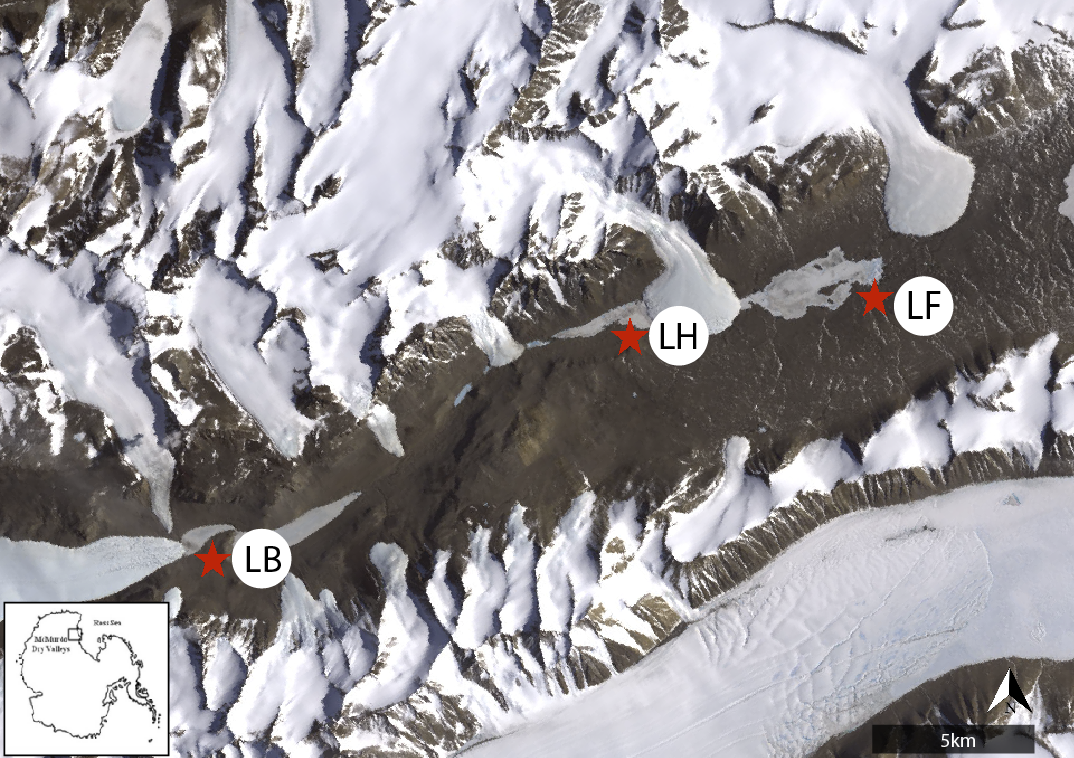 Source: This image was acquired by Landsat 7’s Enhanced Thematic Mapper plus (ETM+) instrument on December 18, 1999. Image by Robert Simmon, based on data provided by the NASA GSFC Oceans and Ice Branch and the Landsat 7 Science Team. Image retrieved from: https://earthobservatory.nasa.gov/images/2140/mcmurdo-dry-valleys on June 6th, 2018.